PEMERINTAH KOTA METROPANITIA SELEKSI TERBUKA JABATAN PIMPINAN TINGGI PRATAMA PEMERINTAH KOTA METROSekretariat : Badan Kepegawaian dan Pengembangan Sumber Daya Manusia Kota MetroJln. A.H. Nasution No. 44 Metro Telp. (0725) 48812P E N G U M U M A NNomor : 18/PANSEL-JPT/X/2022TENTANGSELEKSI TERBUKA PENGISIAN JABATAN PIMPINAN TINGGI PRATAMADI LINGKUNGAN PEMERINTAH KOTA METRO                        Pemerintah Kota Metro membuka kesempatan bagi Pegawai Negeri Sipil di Lingkungan Pemerintah Kota Metro, Pemerintah Kabupaten/Kota se-Provinsi Lampung dan Pemerintah Provinsi Lampung yang memenuhi persyaratan untuk mendaftarkan diri melalui Seleksi Terbuka kepada Panitia Seleksi Terbuka Jabatan  Pimpinan Tinggi Pratama Pemerintah Kota Metro  untuk mengisi Jabatan sebagai berikut :1. 	Kepala Dinas Pekerjaan Umum dan Tata Ruang Kota Metro.2.	Kepala Dinas Perhubungan Kota Metro.3.	Kepala Dinas Kependudukan dan Pencatatan Sipil Kota Metro.4.	Kepala Dinas Lingkungan Hidup Kota Metro.5.	Kepala Satuan Polisi Pamong Praja Kota Metro.6.	Kepala Dinas Pemberdayaan Perempuan, Perlindungan Anak, Pengendalian Penduduk dan Keluarga Berencana Kota Metro. 	7.	Kepala Badan Pengelolaan Pajak dan Retribusi Daerah Kota Metro.Persyaratan Berstatus sebagai Pegawai Negeri Sipil pada Pemerintah Kabupaten/Kota se-Provinsi Lampung atau Pemerintah Provinsi Lampung.Pendidikan serendah-rendahnya Sarjana (S.1) atau Diploma IV (D.IV).Memiliki Kompetensi Teknis, Kompetensi Manajerial, dan Kompetensi Sosial Kultural sesuai standar kompetensi jabatan yang telah ditetapkan.Memiliki pengalaman jabatan dalam bidang tugas yang terkait dengan jabatan yang akan diduduki secara kumulatif paling kurang selama 5 (lima) tahun.Usia paling tinggi 56 Tahun 00 Bulan 00 Hari pada saat dilantik.Pangkat/golongan ruang minimal Pembina (IV/a).Sedang/pernah menduduki Jabatan Administrator paling singkat 2 (dua) tahun atau sedang/pernah menduduki Jabatan Fungsional Ahli Jenjang Madya paling singkat 2 (dua) tahun.Untuk pelamar Jabatan Kepala Satuan Polisi Pamong Praja Kota Metro memiliki kualifikasi PPNS.Telah mengikuti dan lulus pendidikan dan pelatihan administrator atau yang dipersamakan dikecualikan pelamar dari pejabat fungsional.Semua unsur penilaian prestasi kerja sekurang-kurangnya bernilai baik dalam 2 (dua) tahun terakhir.Sehat Jasmani, Rohani dan Bebas Narkoba.Tidak pernah dijatuhi hukuman pidana dan hukuman disiplin tingkat sedang atau berat, tidak sedang menjalani hukuman disiplin, tidak sedang dalam proses pemeriksaan pelanggaran disiplin serta tidak sedang berstatus sebagai tersangka dalam pidana umum maupun khusus.Telah menyerahkan SPT tahun terakhir.Telah menyerahkan LHKPN/LHKASN tahun terakhir.Mendapat rekomendasi dari Pejabat Pembina Kepegawaian (Gubernur/Bupati/Walikota asal PNS pelamar). Mengenai Tata Cara,  Formulir Pendaftaran,  Tahapan Seleksi  dan Ketentuan lain-lain dapat dilihat melalui website : info.metrokota.go.id  atau menghubungi Sekretariat Panitia Seleksi Jabatan Pimpinan Tinggi Pratama di Lingkungan Pemerintah Kota Metro yang beralamat di Badan Kepegawaian dan Pengembangan Sumber Daya Manusia Kota Metro contact person : Alek Destrio, S.IP., M.M.  No Handphone 081369411606 dan Andre Budi Anto, S.STP., M.M. No Handphone 081322393786.Pendaftaran dibuka mulai tanggal  04 s.d 18 Oktober 2022.Metro, 03 Oktober 2022Panitia Seleksi Terbuka Jabatan Pimpinan Tinggi Pratama 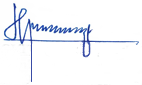 Pemerintah Kota MetroKetua,Ir. BANGKIT HARYO UTOMO, M.T.